The Village of Newark congratulates Hallagan Fine Furniture on its over 100 years of business in Newark. The fourth generation, family owned and operated company has upholstery to fit everyone’s home and lifestyle.  It is designed for comfort and built to last.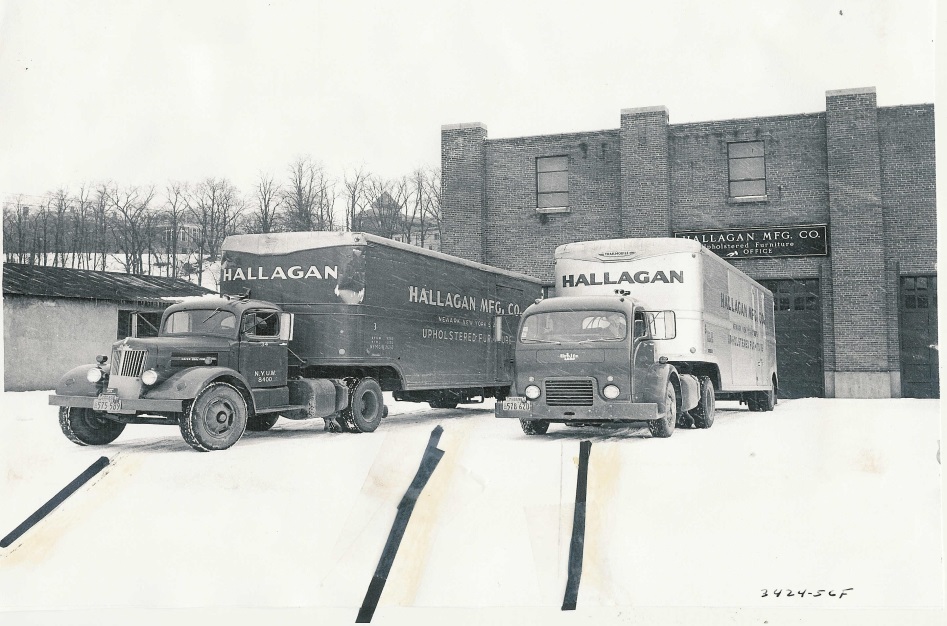 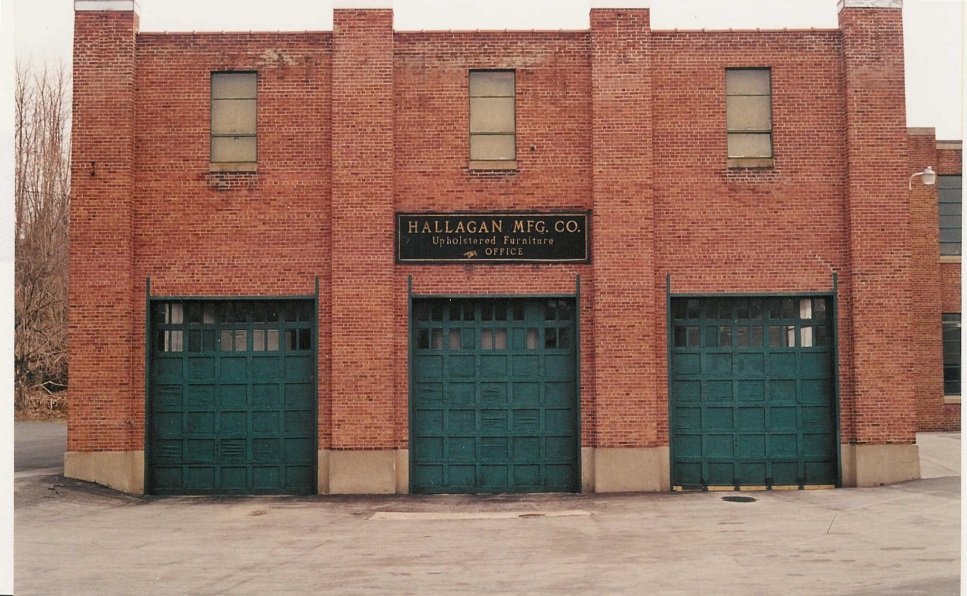 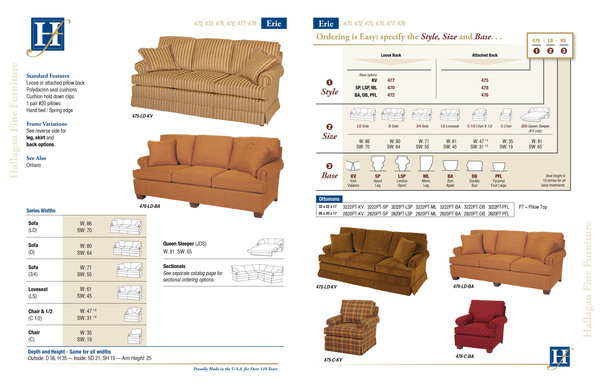 